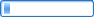 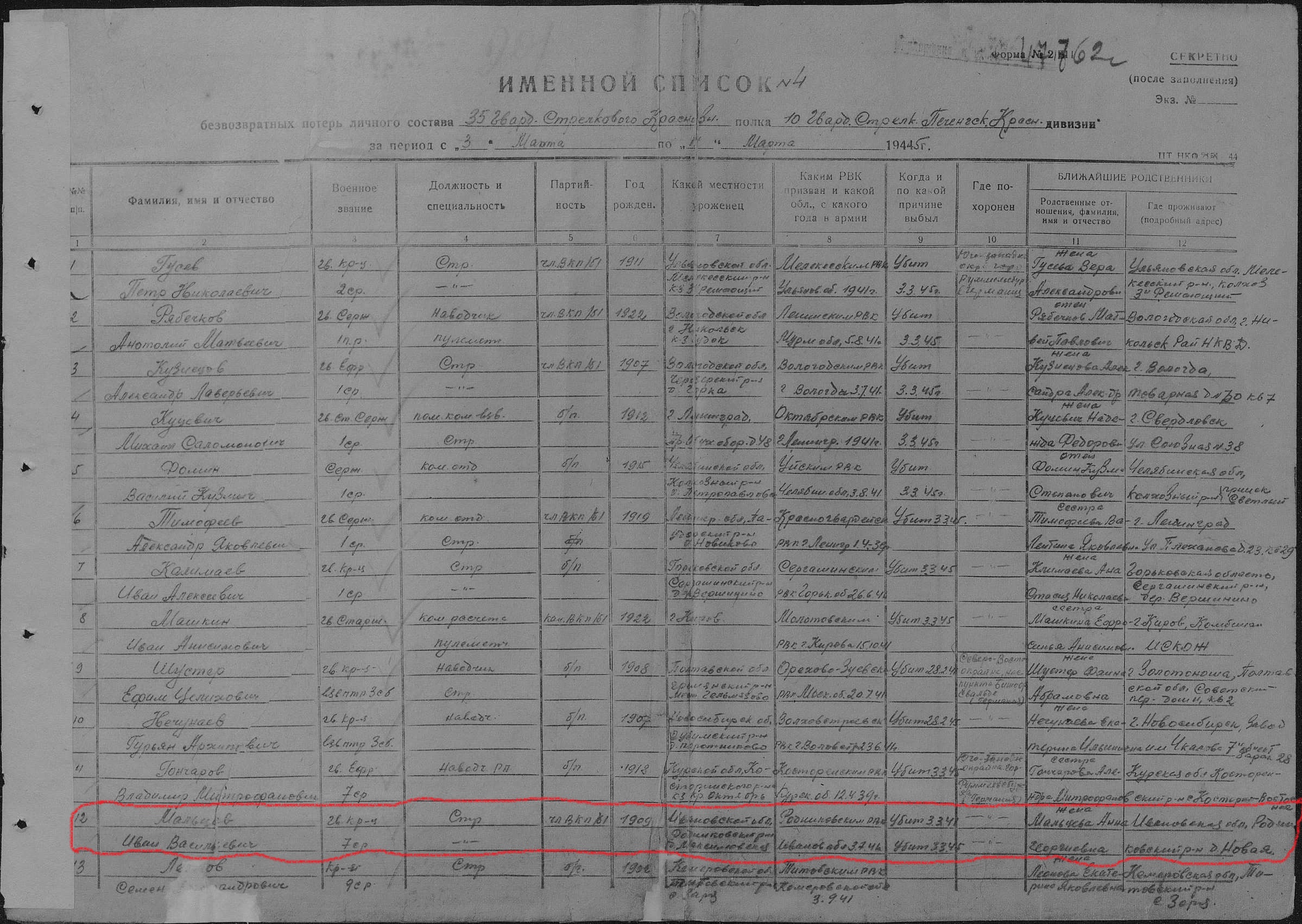 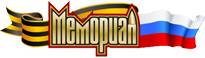 Войти|Регистрация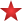 На главную | Расширенный поиск | Обратная связь | Избранное | Помощь | А А АВернуться к поиску    Вернуться к результатам поиска489318148931814893181Информация из донесения о безвозвратных потеряхИнформация из донесения о безвозвратных потеряхИнформация из донесения о безвозвратных потеряхФамилияМальцевИмяИванОтчествоВасильевичДата рождения/Возраст__.__.1909Место рожденияИвановская обл., Родниковский р-н, с. МаксимовскоеДата и место призыва03.07.1941, Родниковский РВК, Ивановская обл., Родниковский р-нПоследнее место службы10 Гв. сдВоинское званиегв. красноармеецПричина выбытияубитДата выбытия03.03.1945Первичное место захороненияГермания, г. Руммельсбург, юго-западная окраинаНазвание источника информацииЦАМОНомер фонда источника информации58Номер описи источника информации18003Номер дела источника информации543